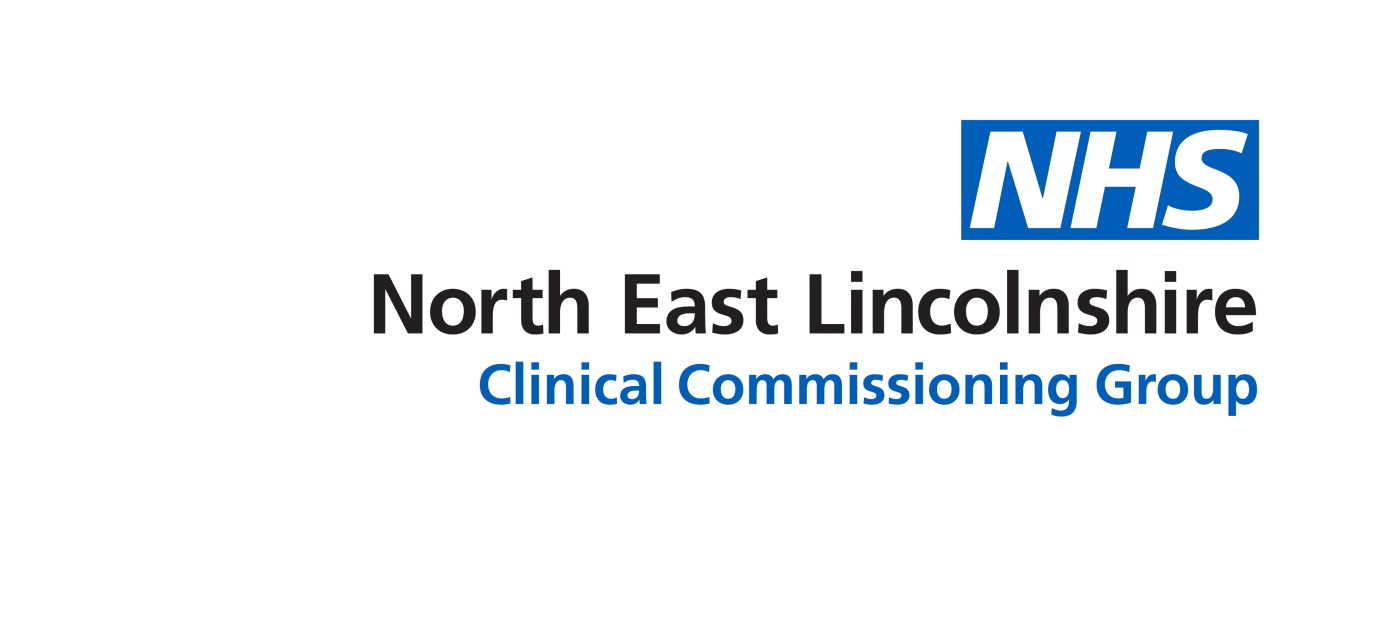 PURPOSE OF REPORT:The CCG Constitution requires that an annual report is produced by the Integrated Governance & Audit Committee for consideration by the Governing Body.  The attached report has used the National Auditors Office (NAO) Assurance Committee Effectiveness Checklist to assess & provide assurance to the Governing Body of the effectiveness of the committee over the past 12 months to March 2018.The report demonstrates a positive picture of the work of the committee over the past year.Please refer to appendices section for the self-assessment checklist The CCG Constitution requires that an annual report is produced by the Integrated Governance & Audit Committee for consideration by the Governing Body.  The attached report has used the National Auditors Office (NAO) Assurance Committee Effectiveness Checklist to assess & provide assurance to the Governing Body of the effectiveness of the committee over the past 12 months to March 2018.The report demonstrates a positive picture of the work of the committee over the past year.Please refer to appendices section for the self-assessment checklist Recommendations:Members are asked to consider & note the annual report. Members are asked to consider & note the annual report. Committee Process and Assurance:N/AN/AImplications:Risk Assurance Framework Implications:Risk Management is the responsibility of the Integrated Governance & Audit Committee. Failure to implement an effective risk management process could result in the CCG failing to effectively recognise and manage its principal risks which could prevent necessary mitigation being undertaken and potentially impact on our patients/community.Associated risks are included on the CCG Board Assurance Framework or Risk Register which are monitored by the Integrated Governance & Audit Committee at each month.Risk Management is the responsibility of the Integrated Governance & Audit Committee. Failure to implement an effective risk management process could result in the CCG failing to effectively recognise and manage its principal risks which could prevent necessary mitigation being undertaken and potentially impact on our patients/community.Associated risks are included on the CCG Board Assurance Framework or Risk Register which are monitored by the Integrated Governance & Audit Committee at each month.Legal Implications:None  relevant for this report None  relevant for this report Data Protection Impact Assessment implications (DPIA):Are you implementing a new system, data sharing arrangement, project, service redesign or changing the way you work?Data Protection Impact Assessment implications (DPIA):If yes to the above – have the DPIA screening questions been completed?Data Protection Impact Assessment implications (DPIA):Does this project involve the processing of personally identifiable or other high risk data?Data Protection Impact Assessment implications (DPIA):If yes to the above has a DPIA been completed and approved?Equality Impact Assessment implications:An Equality Impact Analysis/Assessment is not required for this report                                                  An Equality Impact Analysis/Assessment has been completed and approved by the EIA Panel.  As a result of performing the analysis/assessment there are no actions arising                                                    from the analysis/assessment An Equality Impact Analysis/Assessment has been completed and there are actions arising from the analysis/assessment and these are included in section ____ of the enclosed report        An Equality Impact Analysis/Assessment is not required for this report                                                  An Equality Impact Analysis/Assessment has been completed and approved by the EIA Panel.  As a result of performing the analysis/assessment there are no actions arising                                                    from the analysis/assessment An Equality Impact Analysis/Assessment has been completed and there are actions arising from the analysis/assessment and these are included in section ____ of the enclosed report        Finance Implications:None  relevant for this reportNone  relevant for this reportQuality Implications:This report details a positive impact on quality.                                                                                        The proposal put forwards, if agreed, would have a positive impact in terms of enabling providers to meet safe staffing targets.  Retention and recruitment is forecast to be improved, which would have a positive impact on the safe delivery of local services.This report details a neutral impact on quality.                                                                                            The report will not make any impact on experience, safety or effectiveness.  This report details a negative impact on quality.                                                                                         The report details the need for budgets to be significantly reduced.  It is clear that the report summarises that quality will be negatively impacted by this  as decisions to remove services/provide a lower level of provision to solely meet the ‘must do’s’ of provision in terms of meeting people’s needs has to be made.  It is forecast that service user experience will be negatively impacted by this position.This report details a positive impact on quality.                                                                                        The proposal put forwards, if agreed, would have a positive impact in terms of enabling providers to meet safe staffing targets.  Retention and recruitment is forecast to be improved, which would have a positive impact on the safe delivery of local services.This report details a neutral impact on quality.                                                                                            The report will not make any impact on experience, safety or effectiveness.  This report details a negative impact on quality.                                                                                         The report details the need for budgets to be significantly reduced.  It is clear that the report summarises that quality will be negatively impacted by this  as decisions to remove services/provide a lower level of provision to solely meet the ‘must do’s’ of provision in terms of meeting people’s needs has to be made.  It is forecast that service user experience will be negatively impacted by this position.Procurement Decisions/Implications (Care Contracting Committee):None  relevant for this reportNone  relevant for this reportEngagement Implications:None  relevant for this reportNone  relevant for this reportConflicts of Interest Have all conflicts and potential conflicts of interest been appropriately declared and entered in registers which are publicly available?        Yes              NoHave all conflicts and potential conflicts of interest been appropriately declared and entered in registers which are publicly available?        Yes              NoLinks to CCG’s Strategic Objectives Sustainable services                                        Empowering people Supporting communities                                Delivering a fit for purpose organisation Sustainable services                                        Empowering people Supporting communities                                Delivering a fit for purpose organisationNHS Constitution:https://www.gov.uk/government/publications/the-nhs-constitution-for-englandhttps://www.gov.uk/government/publications/the-nhs-constitution-for-englandAppendices / attachments